Er. Rohit Singh Kushwaha                                                                                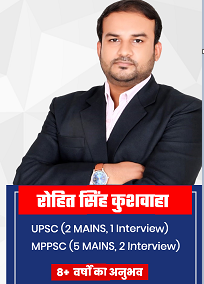 E-mail:rohitsatna89@gmail.com			Mobile: +919589415988			Residence – Ayushman Residency, Rau, INDORE	Graduation - B.E (CS)Eight Years teaching experience in General Studies Subjects & Current Affairs.Good Command in Current affairs-International Relations.Currently working as HOD (Civil Services – English medium) in CivilJOBS, INDORE.Formerly worked as ACADEMIC Head in KOTHARI INSTITUTE (Rajwada branch), INDORE.Former ADO at LIC Bhopal.UPSC (2 Mains, 1 Interview).MPPSC (5 Mains, 2 Interviews).For Demo - My Current Affairs YouTube Playlist -https://youtube.com/playlist?list=PLDrP8xJMNsmlEVcGHy89Wxh408FPN1PlXWilling to join your Academy/Institute’s as CURRENT AFFAIRS FACULTY.                  I do hereby declare that the particulars of information and facts stated herein above are true, correct and complete to the best of my knowledge and belief.PLACE: Indore                                                                                                             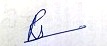                                                                                                                                     Rohit Singh Kushwaha